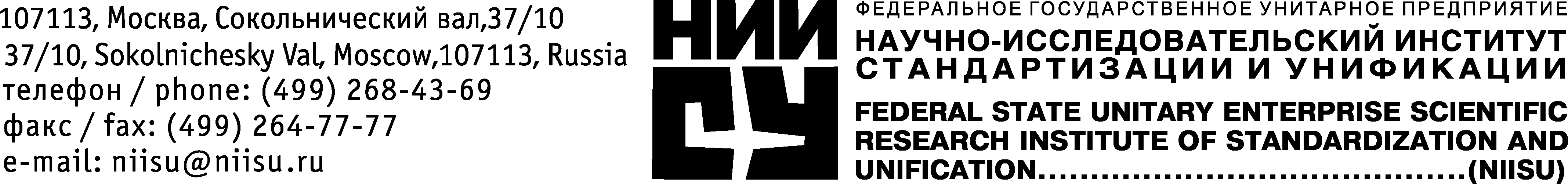 В современных рыночных условиях главным критерием конкурентоспособности организации является  высокое качество  производимой продукции или  предоставляемых услуг. Это так называемый   индикатор совершенства организации, и не случайно производитель, рекламируя свою продукцию, в первую очередь, говорит о ее качестве.В настоящее время одним из показателей  обеспечения качества продукции или услуг организации является сертификация системы менеджмента качества (СМК) на соответствие международным и отечественным стандартам. На основе требований, содержащихся в этих стандартах, организации разрабатывают собственные СМК и предъявляют их для сертификации в авторитетные независимые органы, проводящие соответствующие проверки - аудиты. Положения ГОСТ Р ИСО 9001-2015 (ISO 9001:2015), ГОСТ РВ 0015-002-2012, 
ГОСТ Р ЕН 9100-2011 требуют до проведения внешнего аудита проводить внутренние аудиты самой организацией. Внутренний аудит – «рентген организации». Он «высвечивает» сильные и слабые стороны ее деятельности, заключает в себе тот потенциал, который дает возможность организации функционировать и выживать в условиях рынка, совершенствуя СМК.В настоящее время широкое распространение имеет аудит поставщика, называемый «аудитом второй стороны». Значение этого аудита трудно переоценить, поскольку практически все организации имеют поставщиков продукции, услуг, процессов, исполнителей СЧ  НИР и ОКР.Стандарты ISO 19011, ГОСТ Р ИСО 19011 подчеркивают значение любого аудита как инструмента руководства организации по сбору объективных данных и подтверждению результативного внедрения и функционирования СМК.Учитывая необходимость организаций планирования и проведения любых видов аудита в соответствии с указанными выше стандартами, Научно-образовательный центр ФГУП «НИИСУ» предлагает Вашему вниманию краткосрочное обучение по дополнительной профессиональной образовательной  программе повышения квалификации  «Порядок проведения аудита на предприятиях ОПК в соответствии с требованиями стандарта ISO 19011 2011. Практические рекомендации по внутреннему аудиту и аудиту второй стороны».   Основные разделы программы повышения квалификации1 Общие требования к проведению аудитов СМК в соответствии с ISO 19011 и 
ГОСТ Р ИСО 19011Принципы проведения аудита;Управление программой аудита;Проведение аудита;Подготовка и рассылка отчета по аудиту;Завершение аудита;Действия по результатам аудита;Компетентность и оценка аудиторов.2 Дополнительные требования к проведению внутреннего аудита в соответствии с ГОСТ Р ИСО 9001-2015 (ISO 9001:2015);ГОСТ РВ 0015-002-2012;ГОСТ Р ЕН 9100-2011.3 Организация и порядок проведения аудита второй стороны4 Оценка рисков применительно к аудиту СМК.В программу курса включены деловые игры по составлению чек - листов для проведения внутренних аудитов различных подразделений организации, для аудитов второй стороны и по оценке рисков применительно к аудиту СМК.Обучение проводится на основании  Лицензии на осуществление образовательной деятельности от 24 июня 2014 г. № 035254, выданной Департаментом образования 
г. Москвы с 28-30 ноября 2016 г.  по адресу: г. Москва, ул. Сокольнический Вал, д. 37/10. Стоимость обучения за одного человека – 40 500 рублей, в том числе НДС 18 %. В стоимость включено: комплект раздаточных  материалов на электронном носителе, питание. По итогам аттестации слушателям выдаются удостоверения о повышении квалификации установленного образца.Заявку на зачисление на курсы повышения квалификации можно скачать на странице НОЦ официального сайта ФГУП «НИИСУ» и направить по факсу
8 (499) 264-77-77  (для НОЦ) или E-mail: nocniisu@niisu.ru, niisu-noc@niisu.ru.Дополнительную информацию по организации мероприятия можно получить у сотрудников Научно – образовательного центра ФГУП «НИИСУ»  по тел.:
 8(499) 264-81-67, +7(903) 661-90-08 и E-mail:nocniisu@niisu.ru, niisu-noc@niisu.ru.Исп.: Т.И. ШабринаТел.: (499)264-81-6                   Заявкана обучение «Порядок проведения аудита на предприятиях ОПК в соответствии с требованиями стандарта ISO 19011 2011. Практические рекомендации по внутреннему аудиту и аудиту второй стороны»28-30 ноября 2016 г.Дата, подпись:Исп.: Т.И. ШабринаТел.: (499)264-81-67Обязательная форма для заполнения данных на  слушателейКурсов  повышения квалификации по дополнительной профессиональной программеСлушателям иметь при себе: копию паспорта, копию диплома об образовании и при смене фамилии копию подтверждающего документаИсп. Т.И. Шабрина8 (499) 264-81-67Руководителям организацийи предприятий ОПК______________№_____________Информация о программе повышения квалификации по теме «Порядок проведения аудита на предприятиях ОПК в соответствии с требованиями стандарта ISO 19011 2011. Практические рекомендации по внутреннему аудиту и аудиту второй стороны»Наименование организации (полное/сокращенное)Наименование организации (полное/сокращенное)Ф.И.О. обучающихся (полностью)/ должностьФ.И.О. обучающихся (полностью)/ должностьРеквизиты организации для выставления счёта и оформления договора:Ф.И.О. (полностью),  должность руководителя организации, основание подписи (Устав/доверенность №):Реквизиты организации для выставления счёта и оформления договора:Юридический адресРеквизиты организации для выставления счёта и оформления договора:Почтовый адресРеквизиты организации для выставления счёта и оформления договора:ИНН / КПП / БИКРеквизиты организации для выставления счёта и оформления договора:Расчетный счетРеквизиты организации для выставления счёта и оформления договора:Корреспондентский счетРеквизиты организации для выставления счёта и оформления договора:БанкРеквизиты организации для выставления счёта и оформления договора:Телефон/факс предприятияКонтактное лицо (Ф.И.О., должность) по оформлению заявки, контактный телефон/ факс/E-mail:Контактное лицо (Ф.И.О., должность) по оформлению заявки, контактный телефон/ факс/E-mail:№ п\пФИО (полностью)ОбразованиеГод рожденияПаспортные данные: номер и серия, кем и когда выданМесто жительство (город, поселок и т.п.)Место работы: название организацииДолжностьКонтакты для связи: тел., моб.тел.,E-mail: